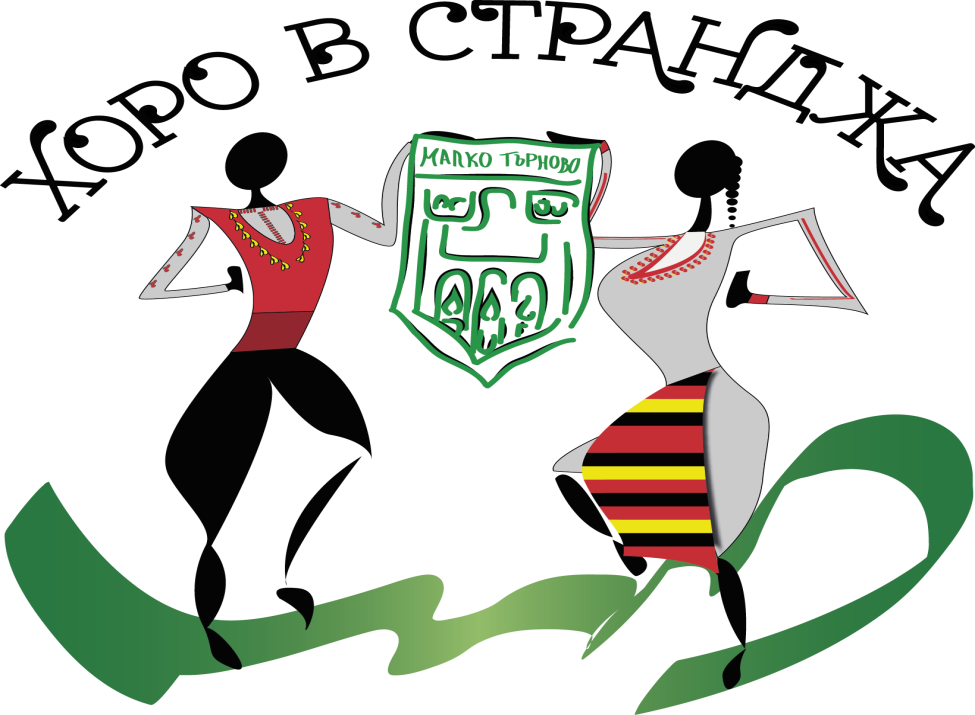 ТРЕТИ  НАЦИОНАЛЕН ФОЛКЛОРЕН ФЕСТИВАЛ„ХОРО В СТРАНДЖА” ГРАД МАЛКО ТЪРНОВО26.05 - 27.05.2018 г.                         Организатори: Община Малко Търново,           Читалище „Просвета 1914”, Фолклорен клуб „Настроение”Фестивалът се провежда под патронажа на Кмета на Община Малко Търновог-н Илиян Янчев     Основната  цел на фестивала „Хоро в Странджа” е представяне и запознаване с красотата и богатството на българските народни танци и творческата изява на всички участници. Фестивалът е възможност за създаване на нови приятелства и контакти. Танцовите групи ще се потопят в магията на Странджа планина и очарователното планинско градче Малко Търново.РЕГЛАМЕНТФестивалът няма състезателен характер.Право на участие имат всички любителски школи, клубове, самодейни състави,  изучаващи български народни  хора. Облеклото при представянето е по желание на участниците. Парад - дефиле, представяне на фолклорните клубове, школи и самодейни състави.Групите  се представят с две хора  по свой избор, с обща продължителност до 6 минути. Едното от хорото трябва да  представя региона на групата.Всички групи играят общо нестинарското хоро и след това едновременно  всяка свое хоро, 6 хора от следните етнографски области:Северняшка област – Ситно Влашко; Добруджанска област - Варненско; Тракийска област - Бачковско; Родопска област - Eнино; Пиринска област – Ширто; Шопска област – За поясМузикалният съпровод на групите може да бъде  на CD , USB памет или оркестър.Всяка група осигурява табела или знаме с името на групата, които са необходими за участието им в дефилето.Всяка група трябва да подготви кратка анотация за своята дългогодишна история, постигнати успехи, получени награди, участия.Такса за участие  е 5 лв. на човек ( ръководителите не дължат  такса). Цялата сума за участие се превежда по банков път на следната банкова сметка:Уникредит Булбанк BIC: UNCRBGSFIBAN : BG82UNCR76308400000205   КОД НА ПЛАЩАНЕ 447000Титуляр на сметката Община Малко ТърновоЗаявки за участие ще се приемат до 14.05.2018 г.Куверт за празничната вечеря „Пъстър хоровод“ в ресторанта на мотел „Козият рог“– 22 лв. на човек. Групите сами резервират вечерите. Телефон за информация и резервация  - 0892228080. Заявка за участие с точния брой танцьори и ръководители и копие от платежното нареждане за такса участие  могат да се изпращат по един от следните начини:по електронен път  на  адрес: horo_strandja@abv.bgпо факс: 05952/ 31-28пощенски адрес: 8162, град Малко Търново, ул. „Малкотърновска комуна“ № 3 за Дирекция „Култура, образование и спорт“При неявяване на групата сумата не се възстановява.Разходите за пътни и пребиваване са за сметка на участниците.Всяка група ще получи грамота за участие, а всеки  участник - мин.вода.Групите сами резервират местата за нощувка. Възможности:   Град Малко Търновомотел „Козият рог“ – за информация и резервация  - 0892 22 80 80, www.facebook.com/pages/Мотел-Козият-Рог/2103987103159133?fref=tsтуристическа база „Велека“ –  за информация и резервация - 0879/631 742; 05952/ 35 37; www.malkotarnovo.yes.bgкъща за гости „Билдникс“ –  за информация и резервация  - 0885 678 505; www. house.bildnix.com хотел „Св. Никола“ –  за информация и резервации: 0878/226  234; 0884 211 776; www.rooms.bg/hotel-malko-tyrnovo-hotel-sveti-nikola.htmlКъща за гости „Полименовата къща“ – за информация и резервация – 0888 338 408.         Село Бръшлян  Село Бръшлян се намира в Странджа, на 14 км северозападно от Малко ТърновоКъща за гости „Чайковите къщи“ – за информация и резервация -  0888 722 970.Стаи за гости Костадин Янков  - за информация и резервация - 0887 987 093.Къща за гости  Катя Дамянова – за информация и резервация – 0888 450 415.Хотел „Рибарника“ – за информация и резервация- 0893 699 261.  http://www.ribarnika.net/Забележка: Организаторите си запазват правото да видеофилмират, фотозаснемат изпълненията на участниците във фестивала, като същите няма да бъдат използвани за накърняване по какъвто и да е било начин на танцовите школи и клубове.За повече информация и подробности:Дирекция „Култура,образование и спорт“ – 05952 / 30-77Мария Тодорова  Патронова     - 0885 44 68 12horo_strandja@abv.bg